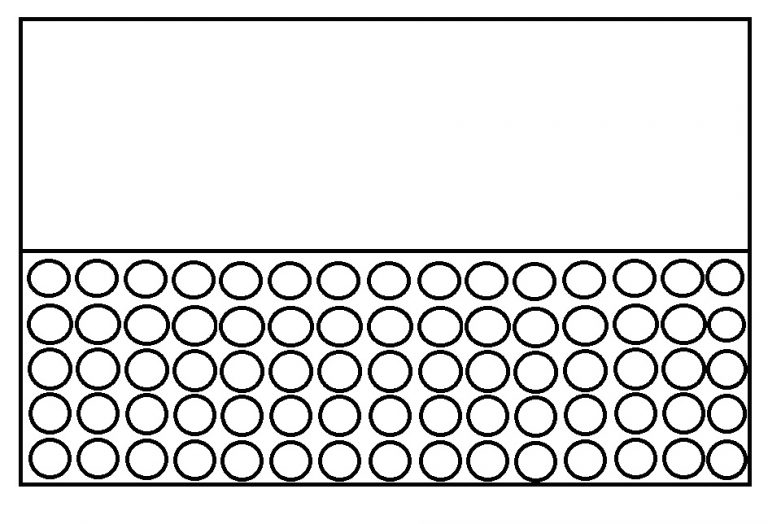 Wypełnij kółeczka czerwoną plasteliną , lub maczaj palec w czerwonej farbie.Doprowadź Lecha  do gniazda  orła.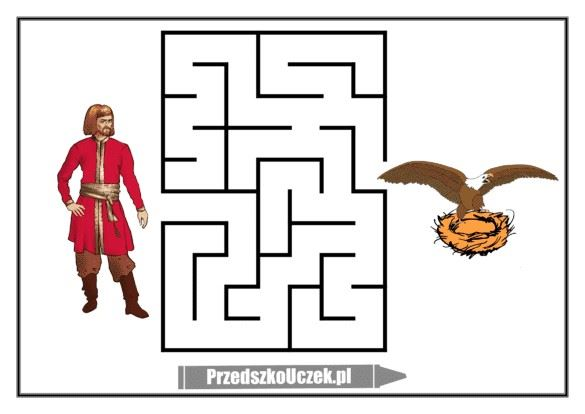 Rysuj po śladzie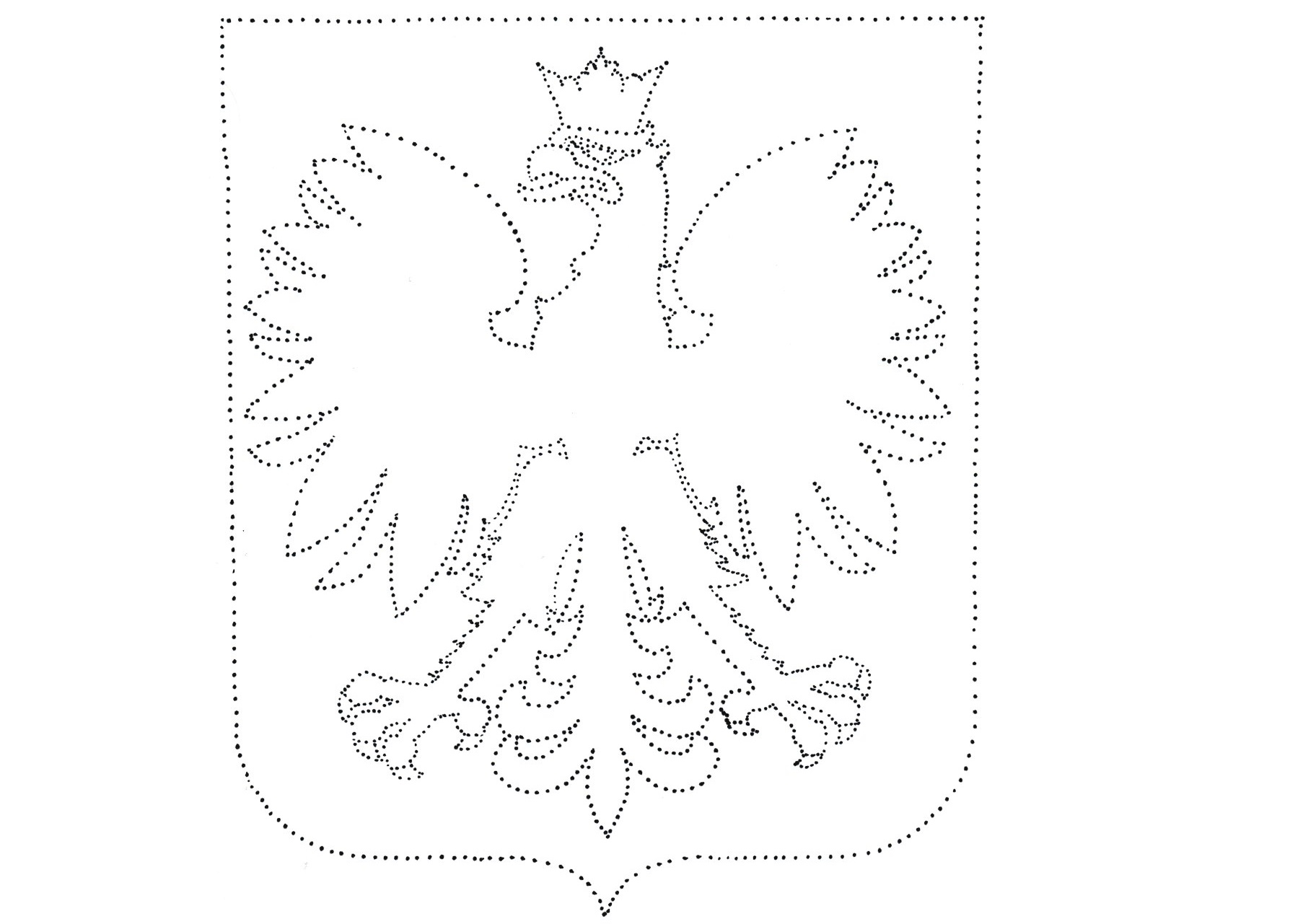 